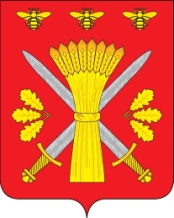 РОССИЙСКАЯ ФЕДЕРАЦИЯОРЛОВСКАЯ ОБЛАСТЬТРОСНЯНСКИЙ РАЙОННЫЙ СОВЕТ НАРОДНЫХ ДЕПУТАТОВРЕШЕНИЕОт 30 января 2015 года                                                                                   № 341     с. ТроснаПринято на  тридцать втором заседании Троснянского районного Совета народных депутатов четвёртого созываО программе наказов избирателей депутатам Троснянского районного Совета народных депутатов на 2015 год	Троснянский районный Совет народных депутатов РЕШИЛ:        1. Программу наказов избирателей депутатам Троснянского районного Совета народных депутатов на 2015 год утвердить согласно приложению.          2. Настоящее решение вступает в силу с 1 января 2015 года и подлежит обнародованию.	3. Контроль за исполнением настоящего решения возложить на комитет по финансам и налоговой политике (Почечуеву Е.А.). Председатель районного                                                           Глава районаСовета народных депутатов                                       В. И. Миронов                                                В. И. Миронов